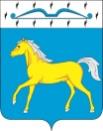 АДМИНИСТРАЦИЯ ПРИХОЛМСКОГО СЕЛЬСОВЕТАМИНУСИНСКОГО РАЙОНАКРАСНОЯРСКОГО КРАЯРОССИЙСКАЯ ФЕДЕРАЦИЯП  О С Т А Н О В Л Е Н И Е08.11.2021                             п. Прихолмье                                  № 47-пО внесении изменений в постановление администрации Прихолмского сельсовета № 58-п от 16.11.2015 г. «О присвоении  адресов объектам недвижимостив п. Прихолмье Минусинского районаКрасноярского края»     В  связи с упорядочением адресного хозяйства в п. Прихолмье Минусинского района Красноярского края, на основании Устава Прихолмского сельсовета Минусинского района Красноярского края, ПОСТАНОВЛЯЮ:Внести изменения в таблицу постановления администрации Прихолмского сельсовета № 58-п от 16.11.2015 г. «О присвоении  адресов объектам недвижимости в п. Прихолмье Минусинского района Красноярского края»:  1.1. строку:     заменить строкой:2. Контроль за исполнением постановления оставляю за собой.      3. Постановление вступает в силу со дня его подписания.    Глава Прихолмского сельсовета:                                      А.В. Смирнов  201улица Зеленая,дом   21АМагазин «Марина»201улица Зеленая,дом   21БМагазин «Марина»